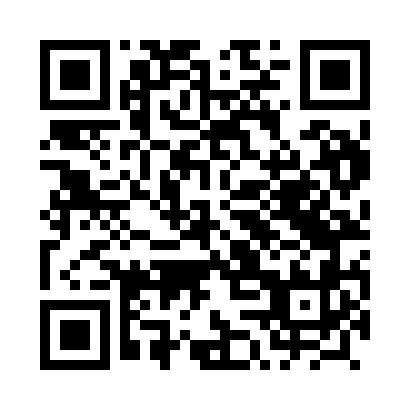 Prayer times for Borzechow, PolandWed 1 May 2024 - Fri 31 May 2024High Latitude Method: Angle Based RulePrayer Calculation Method: Muslim World LeagueAsar Calculation Method: HanafiPrayer times provided by https://www.salahtimes.comDateDayFajrSunriseDhuhrAsrMaghribIsha1Wed2:375:0312:285:357:5310:102Thu2:335:0112:285:367:5510:133Fri2:305:0012:285:377:5710:164Sat2:264:5812:285:387:5810:195Sun2:224:5612:285:398:0010:226Mon2:194:5412:275:398:0110:257Tue2:154:5312:275:408:0310:288Wed2:134:5112:275:418:0410:319Thu2:124:4912:275:428:0610:3410Fri2:124:4812:275:438:0810:3511Sat2:114:4612:275:448:0910:3612Sun2:104:4512:275:458:1110:3613Mon2:104:4312:275:468:1210:3714Tue2:094:4212:275:478:1410:3815Wed2:094:4012:275:488:1510:3816Thu2:084:3912:275:498:1710:3917Fri2:084:3712:275:498:1810:3918Sat2:074:3612:275:508:1910:4019Sun2:064:3512:275:518:2110:4120Mon2:064:3312:275:528:2210:4121Tue2:064:3212:285:538:2410:4222Wed2:054:3112:285:538:2510:4323Thu2:054:3012:285:548:2610:4324Fri2:044:2912:285:558:2810:4425Sat2:044:2812:285:568:2910:4426Sun2:044:2612:285:578:3010:4527Mon2:034:2512:285:578:3110:4628Tue2:034:2512:285:588:3210:4629Wed2:034:2412:285:598:3410:4730Thu2:024:2312:285:598:3510:4731Fri2:024:2212:296:008:3610:48